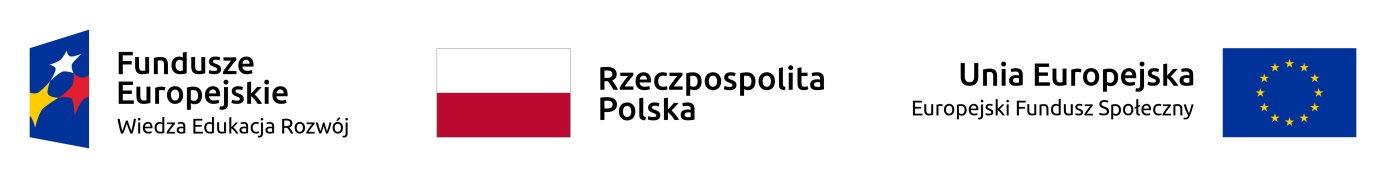 Ogłoszenie o naborze kandydatów na ekspertóww ramach Programu Operacyjnego Wiedza Edukacja RozwójMinisterstwo Infrastruktury i Rozwoju pełniące funkcję Instytucji Zarządzającej Programem Operacyjnym Wiedza Edukacja Rozwój (IZ PO WER) zaprasza do składania wniosków o wpis 
do wykazu kandydatów na ekspertów Programu Operacyjnego Wiedza Edukacja Rozwój 
w dziedzinach: Innowacje społeczne - aktywizacja zawodowa osób bezrobotnych i biernych zawodowo;Innowacje społeczne - edukacja dzieci i młodzieży;Innowacje społeczne - funkcjonowanie systemu ochrony zdrowia;Innowacje społeczne – inwestycje w zdolności instytucjonalne i efektywność usług publicznych;Innowacje społeczne - poprawa zdolności adaptacyjnych pracowników 
i przedsiębiorców;Innowacje społeczne – włączenie społeczne;Innowacje społeczne - szkolnictwo wyższe;Kandydatem na eksperta może zostać osoba, która jednocześnie spełnia następujące warunki:korzysta z pełni praw publicznych;ma pełną zdolność do czynności prawnych;nie została skazana prawomocnym wyrokiem za przestępstwo umyślne lub za umyślne przestępstwo skarbowe;nie jest pracownikiem instytucji zaangażowanej w realizację Programu Operacyjnego Wiedza Edukacja Rozwój, pełniącej funkcję Instytucji Zarządzającej lub Instytucji Pośredniczącej;posiada wiedzę, umiejętności, doświadczenie lub wymagane uprawnienia w dziedzinie objętej programem operacyjnym, w ramach której jest dokonywany wybór projektu;posiada wiedzę w zakresie celów i sposobu realizacji Programu Operacyjnego Wiedza Edukacja Rozwój.Szczegółowe wymagania w zakresie spełniania warunku, o którym mowa w pkt. I lit. e)Osoba ubiegająca się o wpis do wykazu kandydatów na ekspertów PO WER w dziedzinie Innowacje społeczne - aktywizacja zawodowa osób bezrobotnych i biernych zawodowo, powinna obligatoryjnie posiadać:minimum 3-letnie doświadczenie zawodowe w obszarze: aktywizacja zawodowa osób bezrobotnych i biernych zawodowo, oraz wiedzę, umiejętności praktyczne i uprawnienia (np. wykształcenie kierunkowe, kursy, szkolenia, dorobek naukowy, publikacje, itp.) w dziedzinie, w ramach której składany jest wniosek o wpis do wykazu kandydatów, orazpraktyczne doświadczenie w ocenie wniosków o dofinansowanie, finansowanych ze źródeł zewnętrznych np. funduszy strukturalnych, orazznajomość zasad konstruowania budżetu projektu, oraz znajomość teoretycznych i praktycznych założeń procesu wdrażania innowacji społecznych.Osoba ubiegająca się o wpis do wykazu kandydatów na ekspertów PO WER w dziedzinie Innowacje społeczne - edukacja dzieci i młodzieży, powinna obligatoryjnie posiadać:minimum 3-letnie doświadczenie zawodowe w obszarze: edukacja dzieci i młodzieży, oraz wiedzę, umiejętności praktyczne i uprawnienia (np. wykształcenie kierunkowe, kursy, szkolenia, dorobek naukowy, publikacje, itp.) w dziedzinie, w ramach której składany jest wniosek o wpis do wykazu kandydatów, orazpraktyczne doświadczenie w ocenie wniosków o dofinansowanie, finansowanych ze źródeł zewnętrznych np. funduszy strukturalnych, orazznajomość zasad konstruowania budżetu projektu, oraz znajomość teoretycznych i praktycznych założeń procesu wdrażania innowacji społecznych.Osoba ubiegająca się o wpis do wykazu kandydatów na ekspertów PO WER w dziedzinie Innowacje społeczne - funkcjonowanie systemu ochrony zdrowia, powinna obligatoryjnie posiadać:minimum 3-letnie doświadczenie zawodowe w obszarze: funkcjonowanie systemu ochrony zdrowia, oraz wiedzę, umiejętności praktyczne i uprawnienia (np. wykształcenie kierunkowe, kursy, szkolenia, dorobek naukowy, publikacje, itp.) w dziedzinie, w ramach której składany jest wniosek o wpis do wykazu kandydatów, orazpraktyczne doświadczenie w ocenie wniosków o dofinansowanie, finansowanych ze źródeł zewnętrznych np. funduszy strukturalnych, orazznajomość zasad konstruowania budżetu projektu, oraz znajomość teoretycznych i praktycznych założeń procesu wdrażania innowacji społecznych.Osoba ubiegająca się o wpis do wykazu kandydatów na ekspertów PO WER w dziedzinie Innowacje społeczne - inwestycje w zdolności instytucjonalne i efektywność usług publicznych, powinna obligatoryjnie posiadać:minimum 3-letnie doświadczenie zawodowe w obszarze: inwestycje w zdolności instytucjonalne i efektywność usług publicznych, oraz wiedzę, umiejętności praktyczne i uprawnienia (np. wykształcenie kierunkowe, kursy, szkolenia, dorobek naukowy, publikacje, itp.) w dziedzinie, w ramach której składany jest wniosek o wpis do wykazu kandydatów, orazpraktyczne doświadczenie w ocenie wniosków o dofinansowanie, finansowanych ze źródeł zewnętrznych np. funduszy strukturalnych, orazznajomość zasad konstruowania budżetu projektu, oraz znajomość teoretycznych i praktycznych założeń procesu wdrażania innowacji społecznych.Osoba ubiegająca się o wpis do wykazu kandydatów na ekspertów PO WER w dziedzinie Innowacje społeczne - poprawa zdolności adaptacyjnych pracowników i przedsiębiorców, powinna obligatoryjnie posiadać:minimum 3-letnie doświadczenie zawodowe w obszarze: adaptacyjność pracowników i przedsiębiorców, oraz wiedzę, umiejętności praktyczne i uprawnienia (np. wykształcenie kierunkowe, kursy, szkolenia, dorobek naukowy, publikacje, itp.) w dziedzinie, w ramach której składany jest wniosek o wpis do wykazu kandydatów, orazpraktyczne doświadczenie w ocenie wniosków o dofinansowanie, finansowanych ze źródeł zewnętrznych np. funduszy strukturalnych, orazznajomość zasad konstruowania budżetu projektu, oraz znajomość teoretycznych i praktycznych założeń procesu wdrażania innowacji społecznych.Osoba ubiegająca się o wpis do wykazu kandydatów na ekspertów PO WER w dziedzinie Innowacje społeczne – włączenie społeczne, powinna obligatoryjnie posiadać:minimum 3-letnie doświadczenie zawodowe w obszarze: włączenie społeczne, oraz wiedzę, umiejętności praktyczne i uprawnienia (np. wykształcenie kierunkowe, kursy, szkolenia, dorobek naukowy, publikacje, itp.) w dziedzinie, w ramach której składany jest wniosek o wpis do wykazu kandydatów, orazpraktyczne doświadczenie w ocenie wniosków o dofinansowanie, finansowanych ze źródeł zewnętrznych np. funduszy strukturalnych, orazznajomość zasad konstruowania budżetu projektu, oraz znajomość teoretycznych i praktycznych założeń procesu wdrażania innowacji społecznych.Osoba ubiegająca się o wpis do wykazu kandydatów na ekspertów PO WER w dziedzinie Innowacje społeczne - szkolnictwo wyższe, powinna obligatoryjnie posiadać:minimum 3-letnie doświadczenie zawodowe w obszarze: szkolnictwo wyższe, oraz wiedzę, umiejętności praktyczne i uprawnienia (np. wykształcenie kierunkowe, kursy, szkolenia, dorobek naukowy, publikacje, itp.) w dziedzinie, w ramach której składany jest wniosek o wpis do wykazu kandydatów, orazpraktyczne doświadczenie w ocenie wniosków o dofinansowanie, finansowanych ze źródeł zewnętrznych np. funduszy strukturalnych, orazznajomość zasad konstruowania budżetu projektu, oraz znajomość teoretycznych i praktycznych założeń procesu wdrażania innowacji społecznych.Osoba ubiegająca się o wpis do wykazu kandydatów na ekspertów Programu Operacyjnego Wiedza Edukacja Rozwój powinna złożyć wniosek, który zawiera:Formularz kwestionariusza osobowego (zgodnie ze wzorem określonym w załączniku nr 1);Oświadczenie kandydata na eksperta o spełnianiu przesłanek określonych w art. 49 ust. 3 pkt 1-3 ustawy z dnia 11 lipca 2014 r. o zasadach realizacji programów w zakresie polityki spójności finansowanych w perspektywie finansowej 2014-2020 (Dz. U. poz. 1146, z późn. zm.) oraz Wytycznych w zakresie trybów wyboru projektów na lata 2014-2020 (zgodnie ze wzorem określonym w załączniku nr 2),Kopie dokumentów stwierdzających spełnienie warunków, o których mowa w pkt. II,Zgodę kandydata na eksperta na przetwarzanie danych osobowych oraz na umieszczenie danych osobowych w wykazie kandydatów na ekspertów (zgodnie ze wzorem określonym w załączniku nr 3).Termin i miejsce składania wniosku: Dokumenty wymienione w pkt. III należy przesłać pocztą w zamkniętej kopercie z dopiskiem: „wniosek o wpis do wykazu kandydatów na ekspertów PO WER - Innowacje”  na adres:Ministerstwo Infrastruktury i RozwojuDepartament Europejskiego Funduszu SpołecznegoPL. Trzech Krzyży 3/5, 00-507 Warszawalub dostarczyć osobiście do kancelarii Ministerstwa Infrastruktury i Rozwoju pod wskazany powyżej adres, w terminie do 20 sierpnia 2015 r. Wnioski złożone po terminie (decyduje data wpływu do Ministerstwa Infrastruktury i Rozwoju) lub nie spełniające powyższych warunków (niekompletne) pozostawia się bez rozpatrzenia.Informacje dodatkoweProcedura kwalifikacyjna naboru kandydatów na ekspertów PO WER będzie dwuetapowa:pierwszy etap obejmuje weryfikację spełnienia kryteriów formalnych oraz warunków, o których mowa w pkt. I lit. a-e. IZ PO WER dokona oceny zgłoszonych wniosków w oparciu o kartę oceny wniosków (zgodnie ze wzorem określonym w załączniku nr 4), w terminie 45 dni od dnia, w którym upłynął termin składania wniosków;w drugim etapie zostanie zweryfikowane spełnienie warunku, o którym mowa w pkt. I lit. f. Osoby ubiegające się o wpis do wykazu kandydatów na ekspertów, które pomyślnie przejdą pierwszy etap procedury kwalifikacyjnej zostaną zobligowane do zrealizowania programu szkoleniowego, o którym mowa w Podrozdziale 10.2 – Polityka szkoleniowa Wytycznych w zakresie trybów wyboru projektów na lata 2014-2020 (tj. ukończenia szkolenia e-learningowego m.in. z zakresu kwalifikowalności wydatków w ramach projektów współfinansowanych ze środków EFS, polityki horyzontalnej równości szans płci oraz innych szkoleń wskazanych przez IZ PO WER), w terminie określonym przez IZ PO WER. Do wykazu kandydatów na ekspertów zostaną wpisane osoby, które otrzymają pozytywny wynik w pierwszym etapie procedury kwalifikacyjnej oraz uzyskają certyfikat potwierdzający ukończenie programu szkoleniowego. Dodatkowych informacji związanych z naborem kandydatów na ekspertów udzielają pracownicy Wydziału Innowacji Społecznych Departamentu Europejskiego Funduszu Społecznego w Ministerstwie Infrastruktury i Rozwoju pod numerami telefonów: 22 273 84 48.ZałącznikiFormularz kwestionariusza osobowego;Oświadczenie kandydata na eksperta o spełnianiu przesłanek określonych w art. 49 ust. 3 pkt 1-3 ustawy z dnia 11 lipca 2014 r. o zasadach realizacji programów w zakresie polityki spójności finansowanych w perspektywie finansowej 2014-2020 (Dz. U. poz. 1146, z późn. zm.) oraz Wytycznych w zakresie trybów wyboru projektów na lata 2014-2020;Zgoda kandydata na eksperta na przetwarzanie danych osobowych oraz na umieszczenie danych osobowych w wykazie kandydatów na ekspertów;Karta oceny wniosku osoby ubiegającej się o wpis do wykazu kandydatów na  ekspertów Programu Operacyjnego Wiedza Edukacja Rozwój.